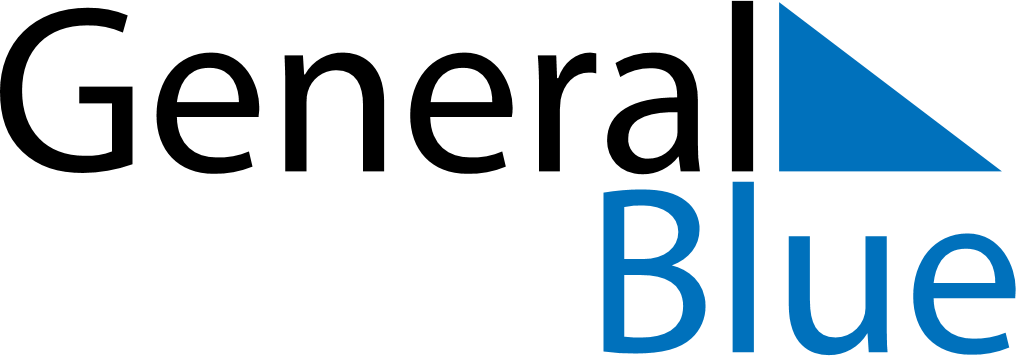 October 1589October 1589October 1589October 1589October 1589SundayMondayTuesdayWednesdayThursdayFridaySaturday12345678910111213141516171819202122232425262728293031